19 -Nome:				 Série: 	Data: 	JOCA nº: 	145	NúmerosO que esses números indicam nesta edição: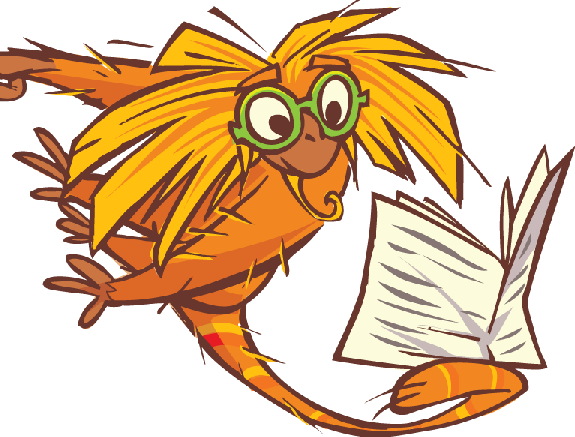 3 milhões -1990 -14% -11 de março -30 dias -81.077 -18 meses -